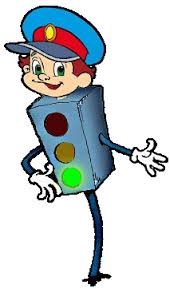 План работы отряда на 2016-2017 учебный годРабота отряда в фотографиях.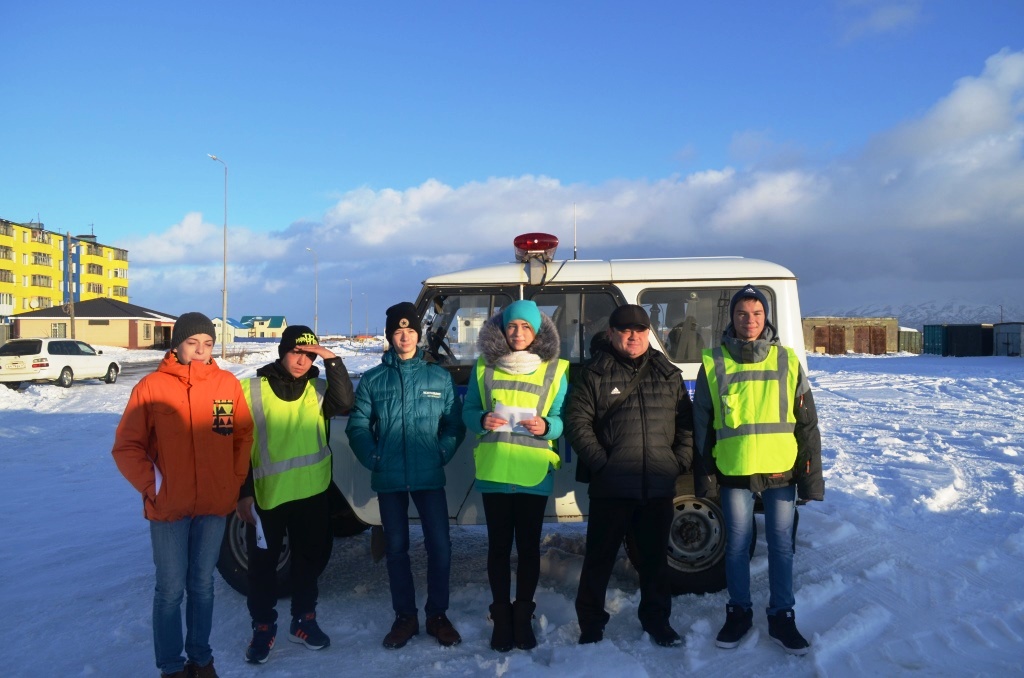 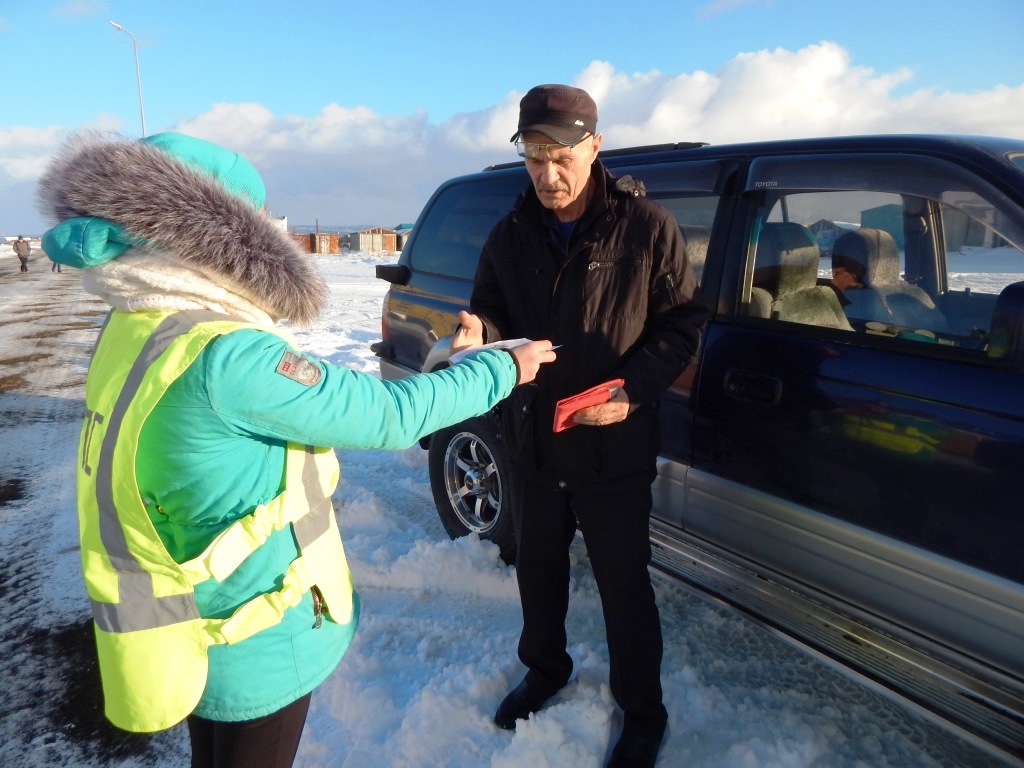 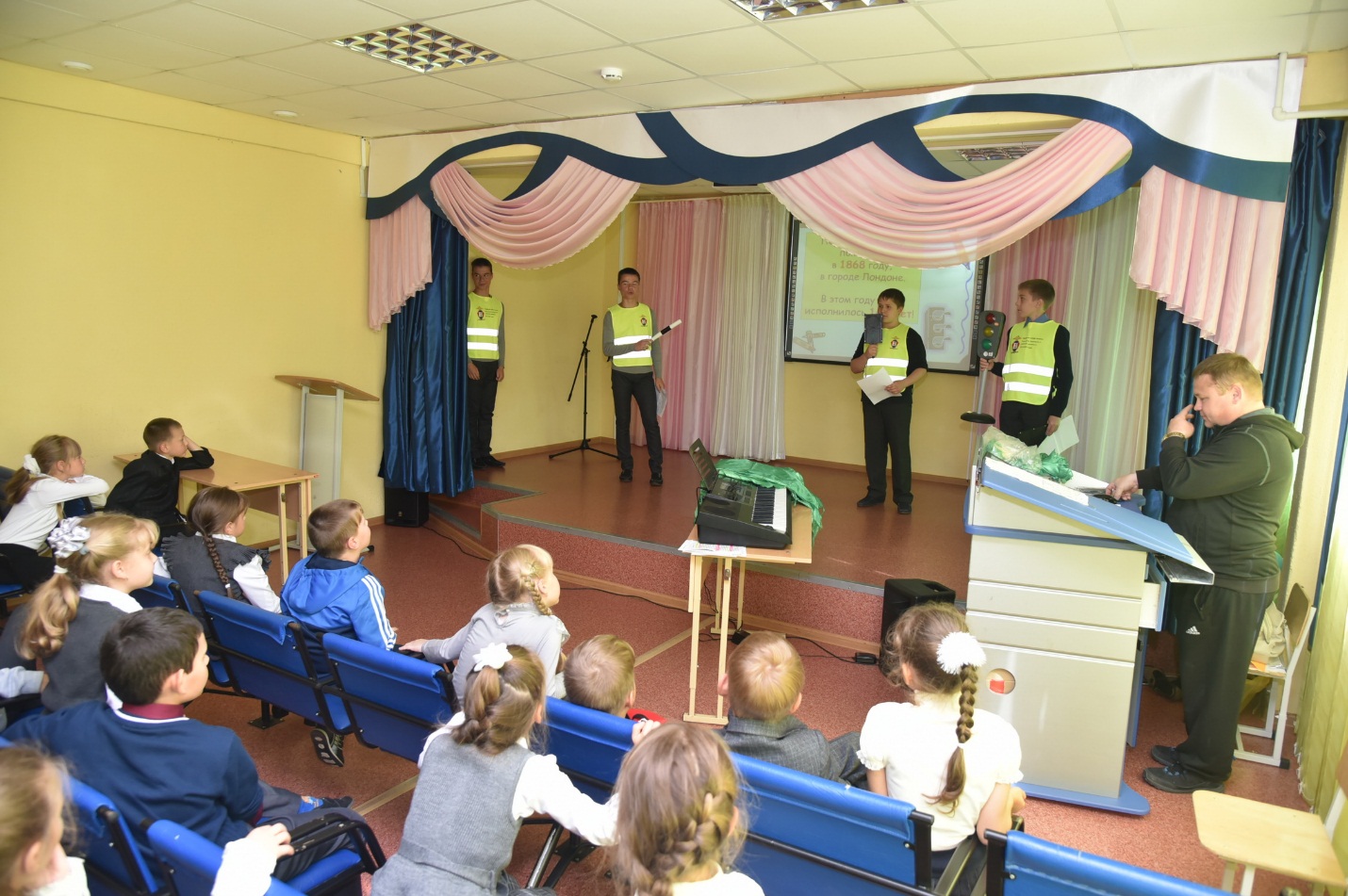 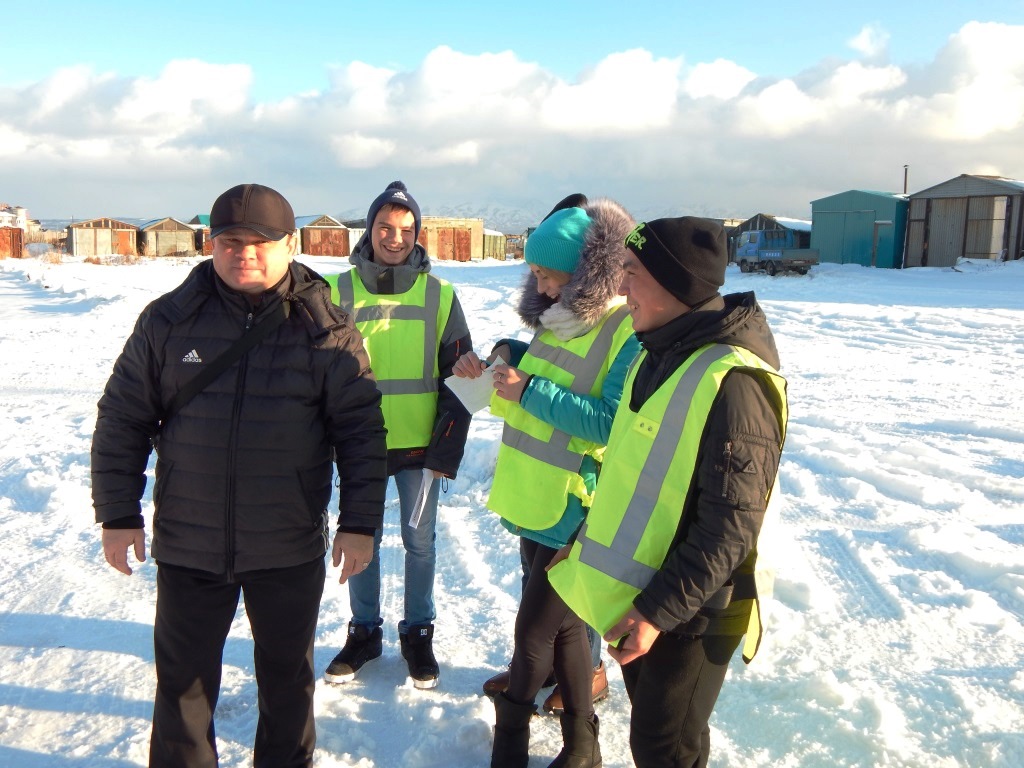 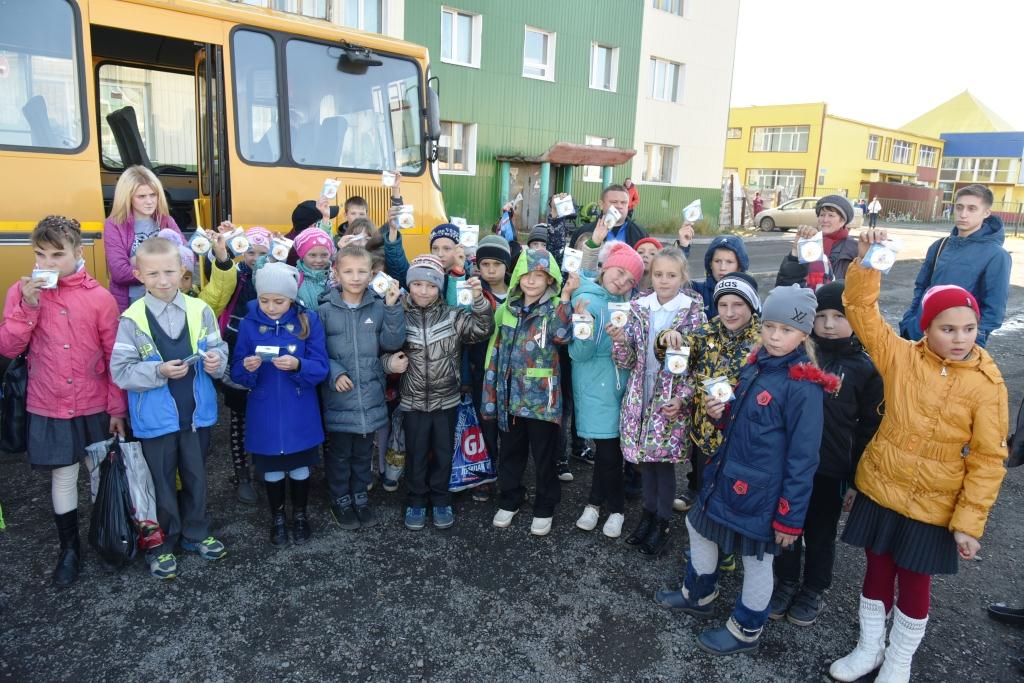 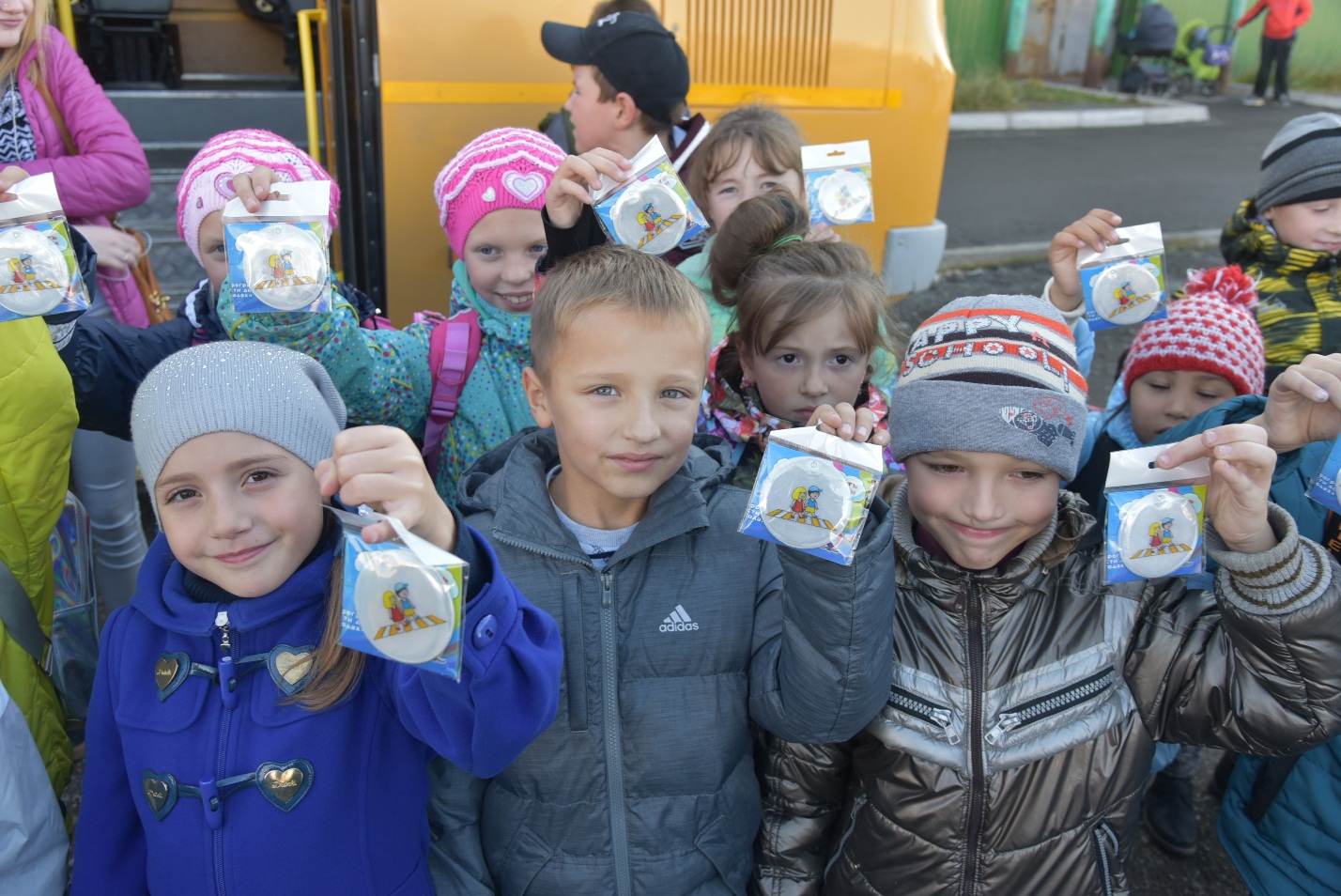 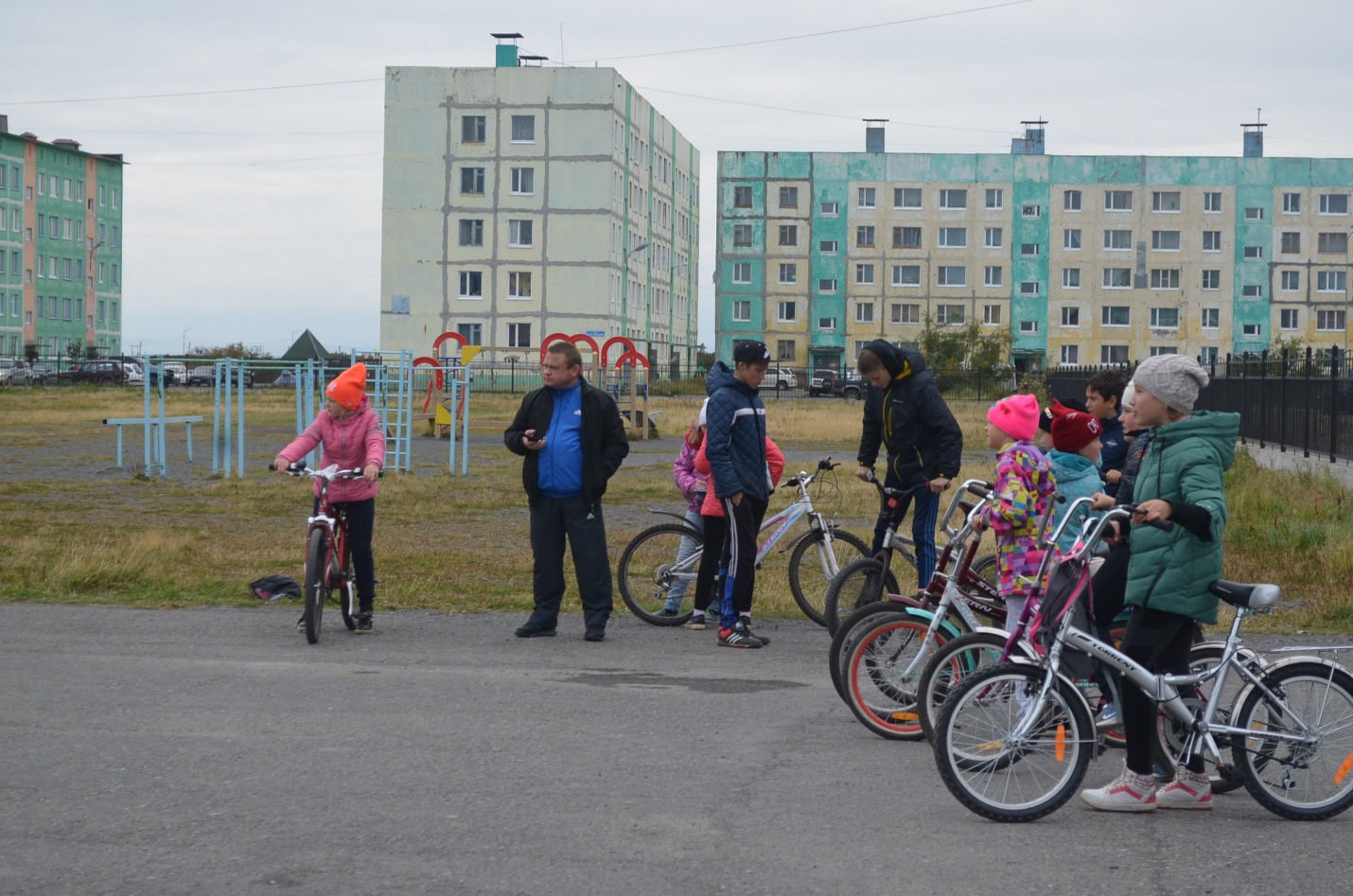 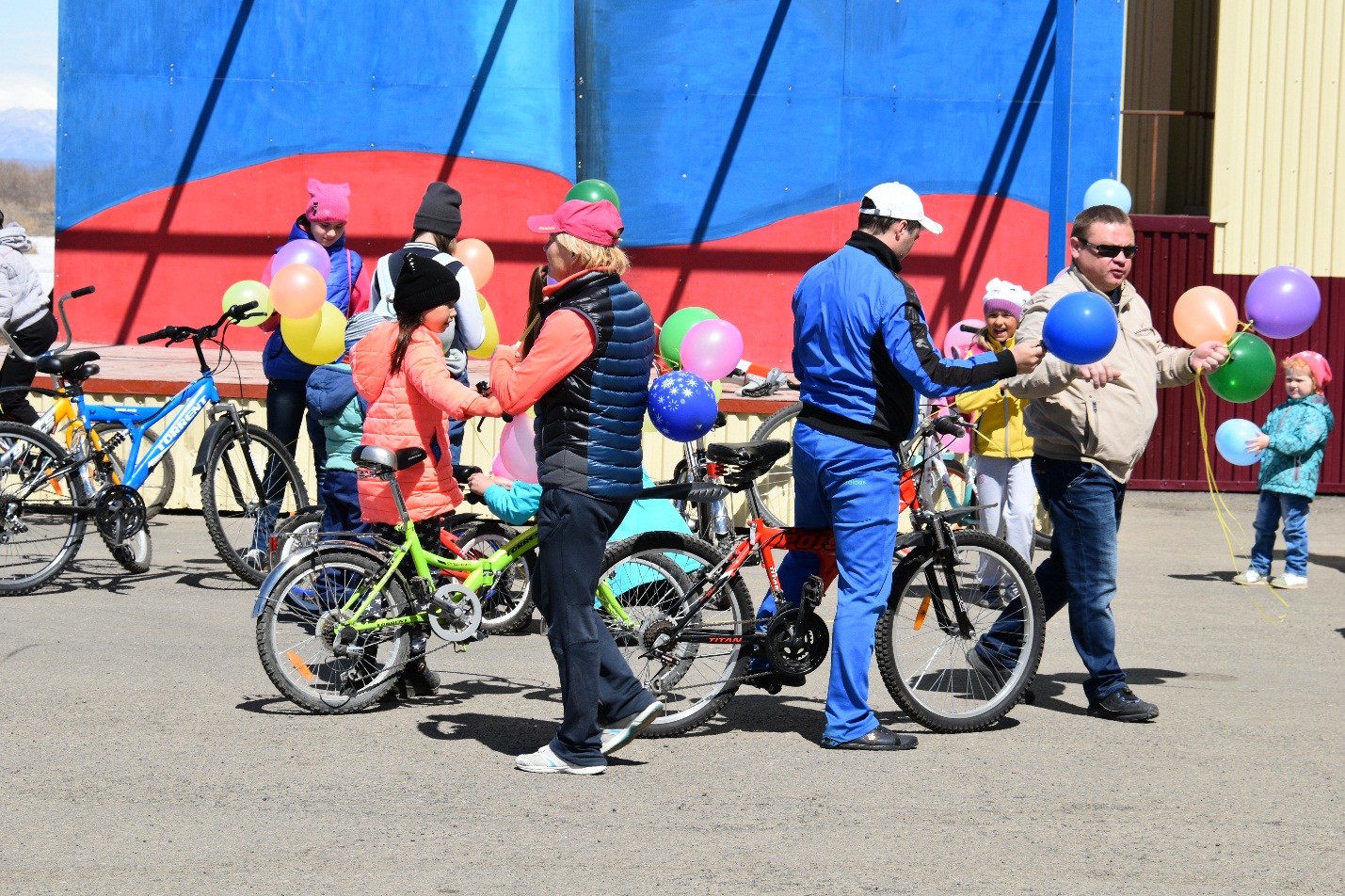 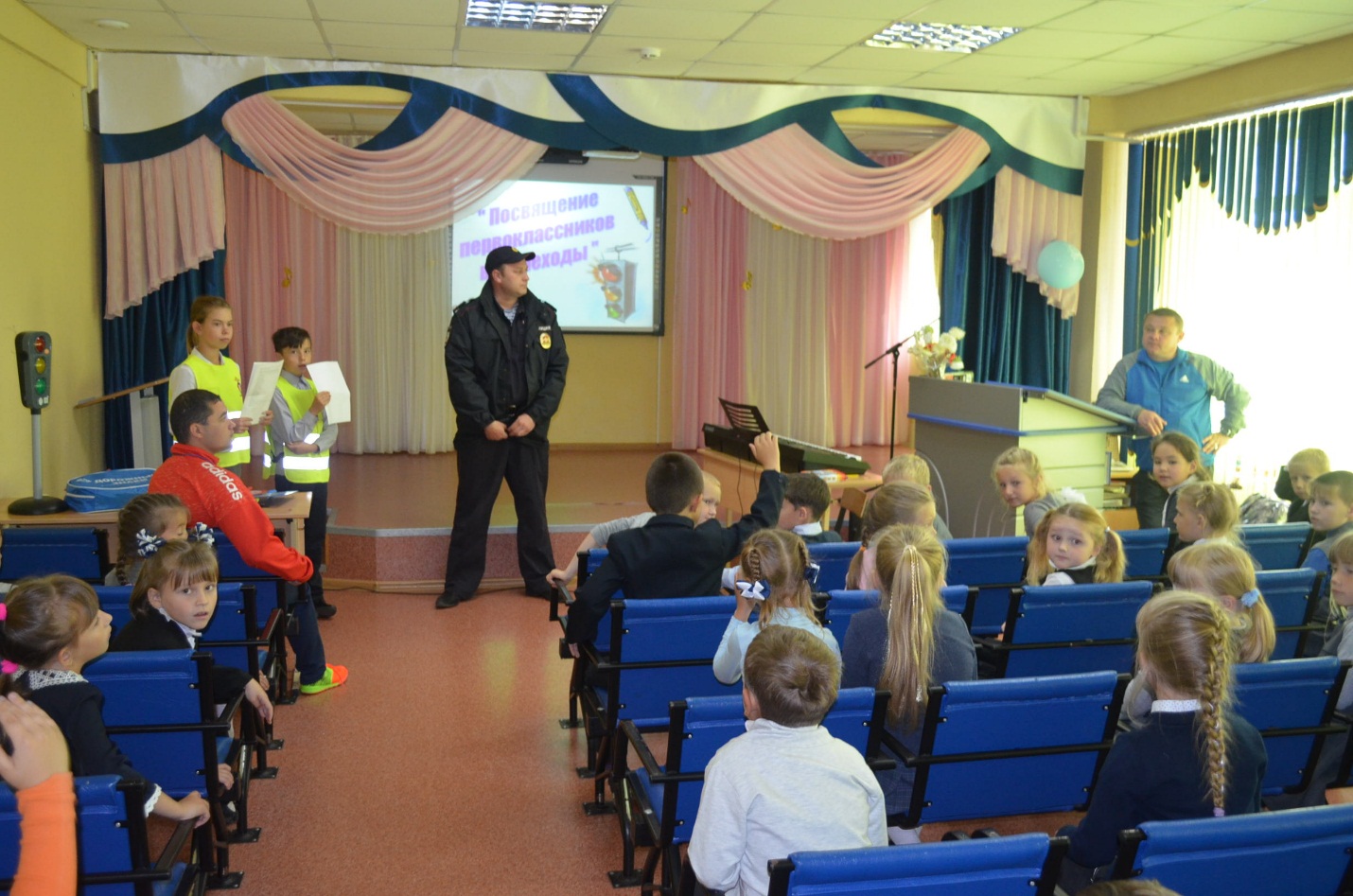 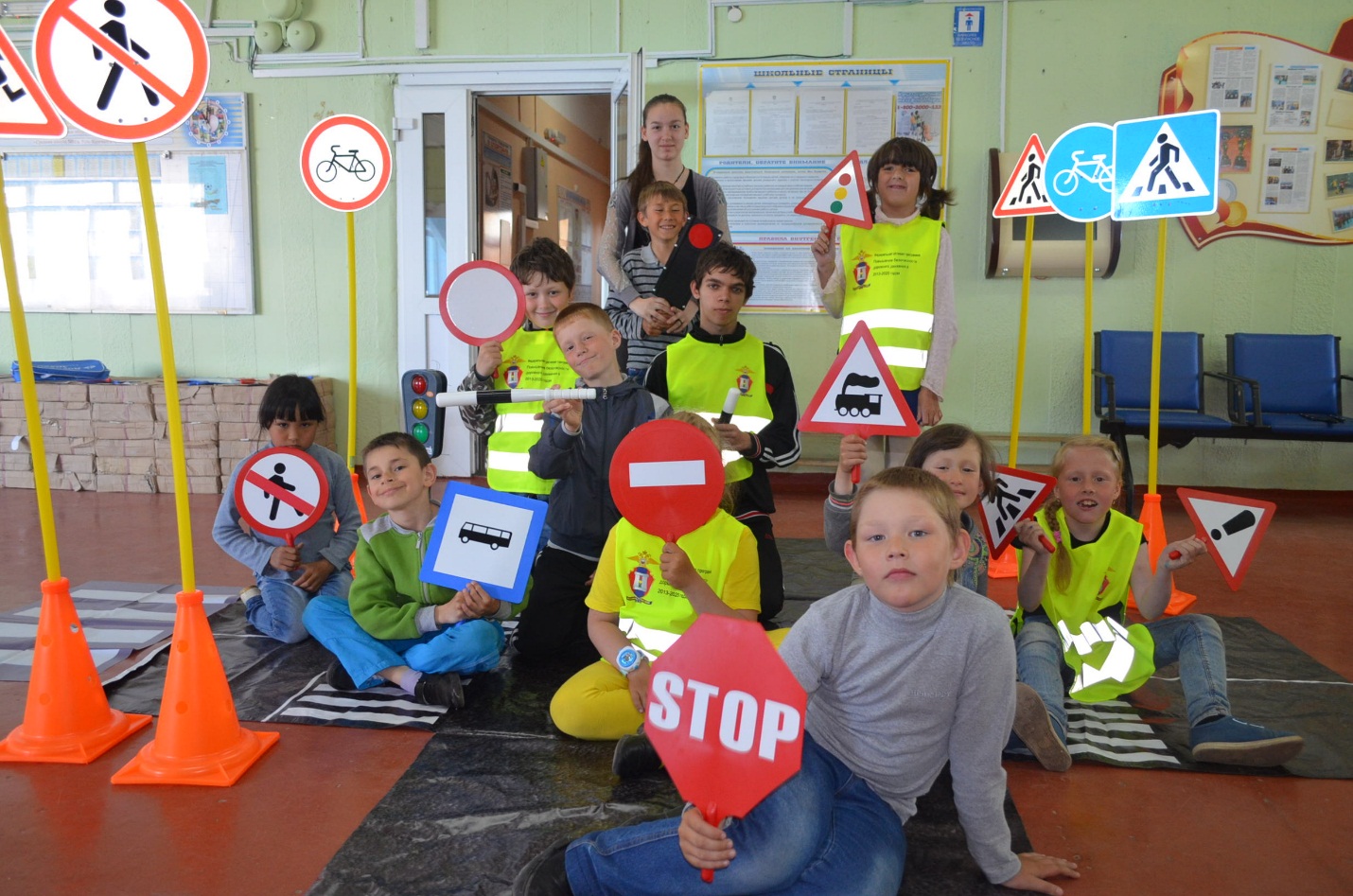 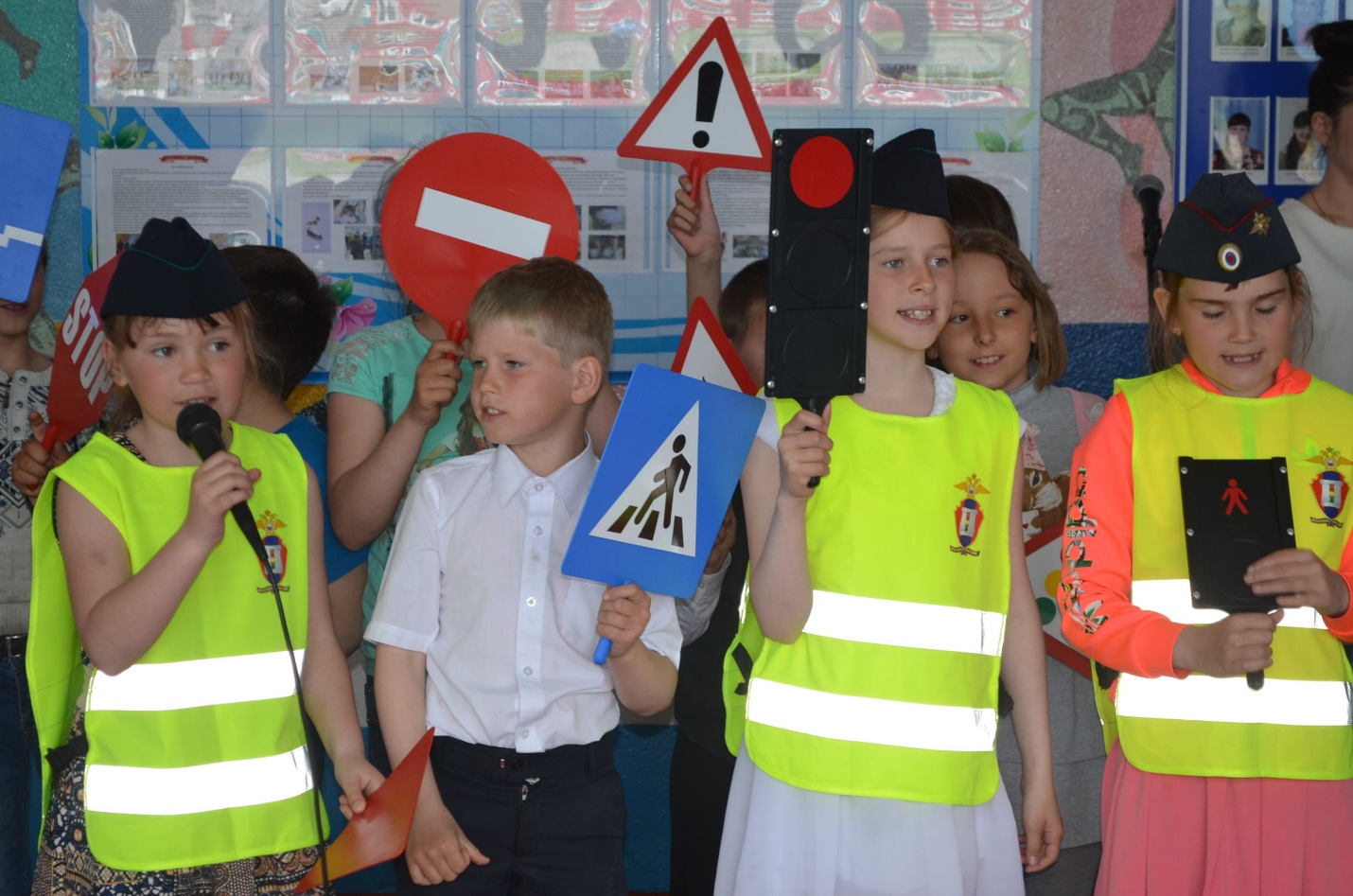 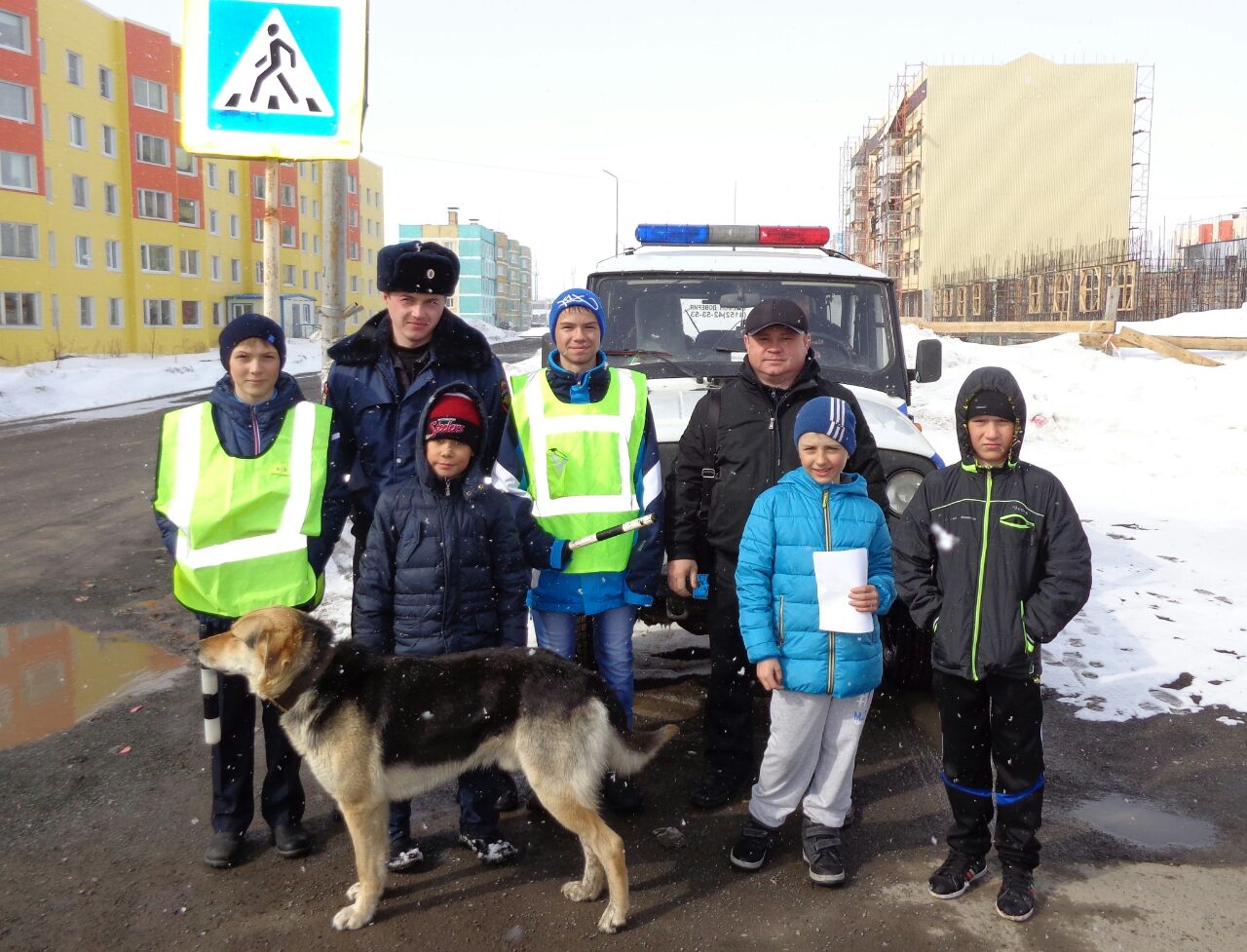 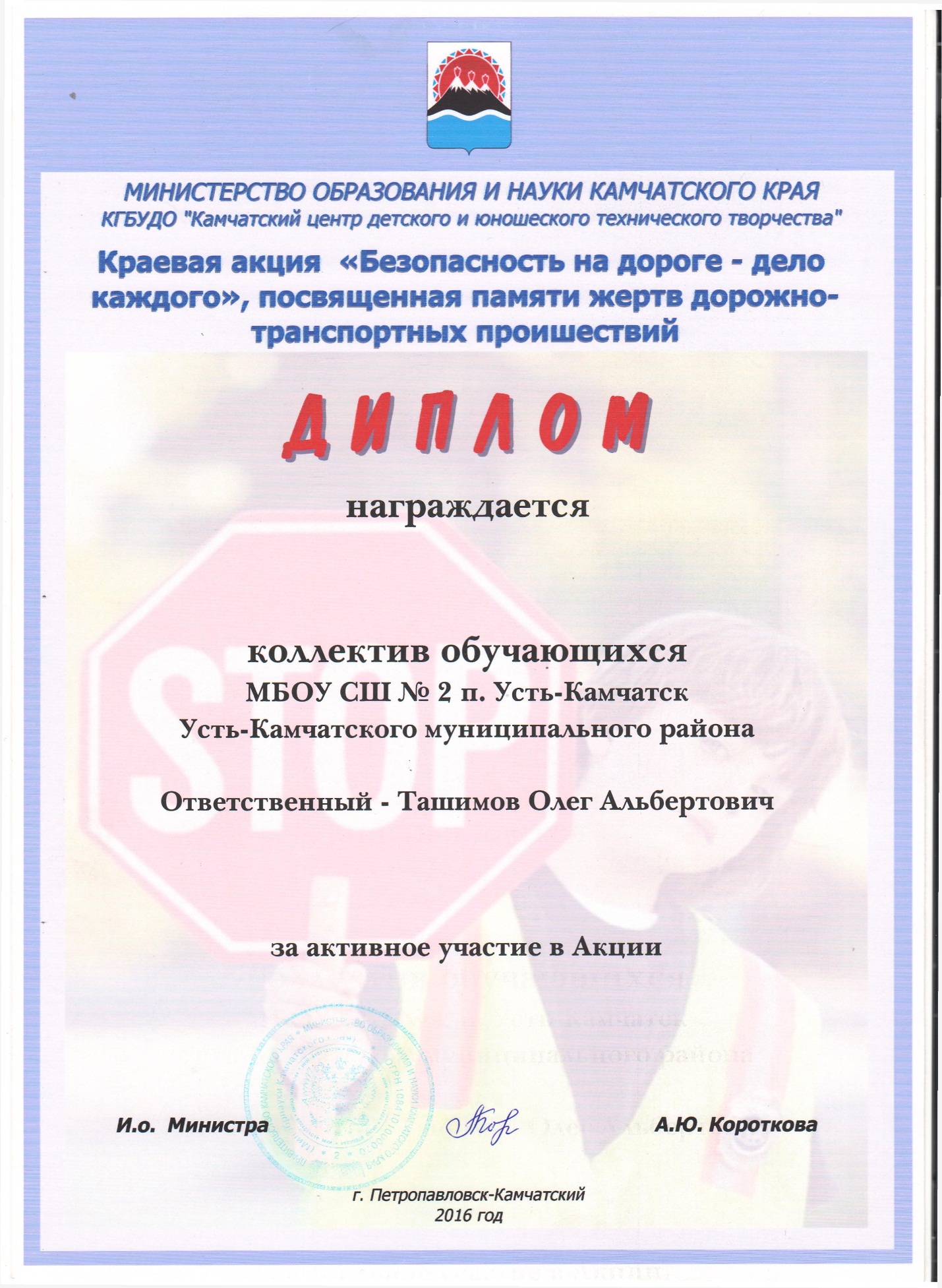 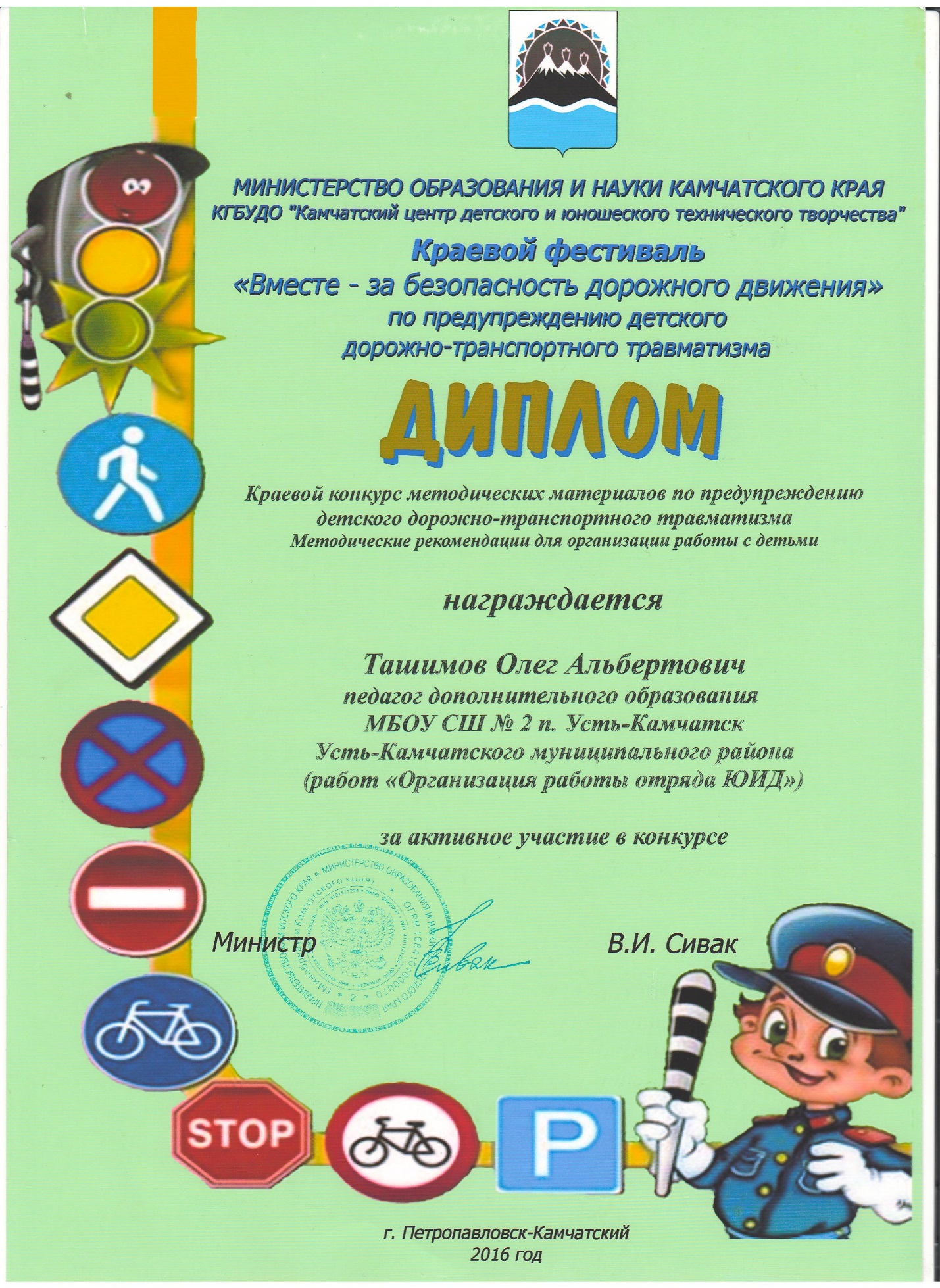 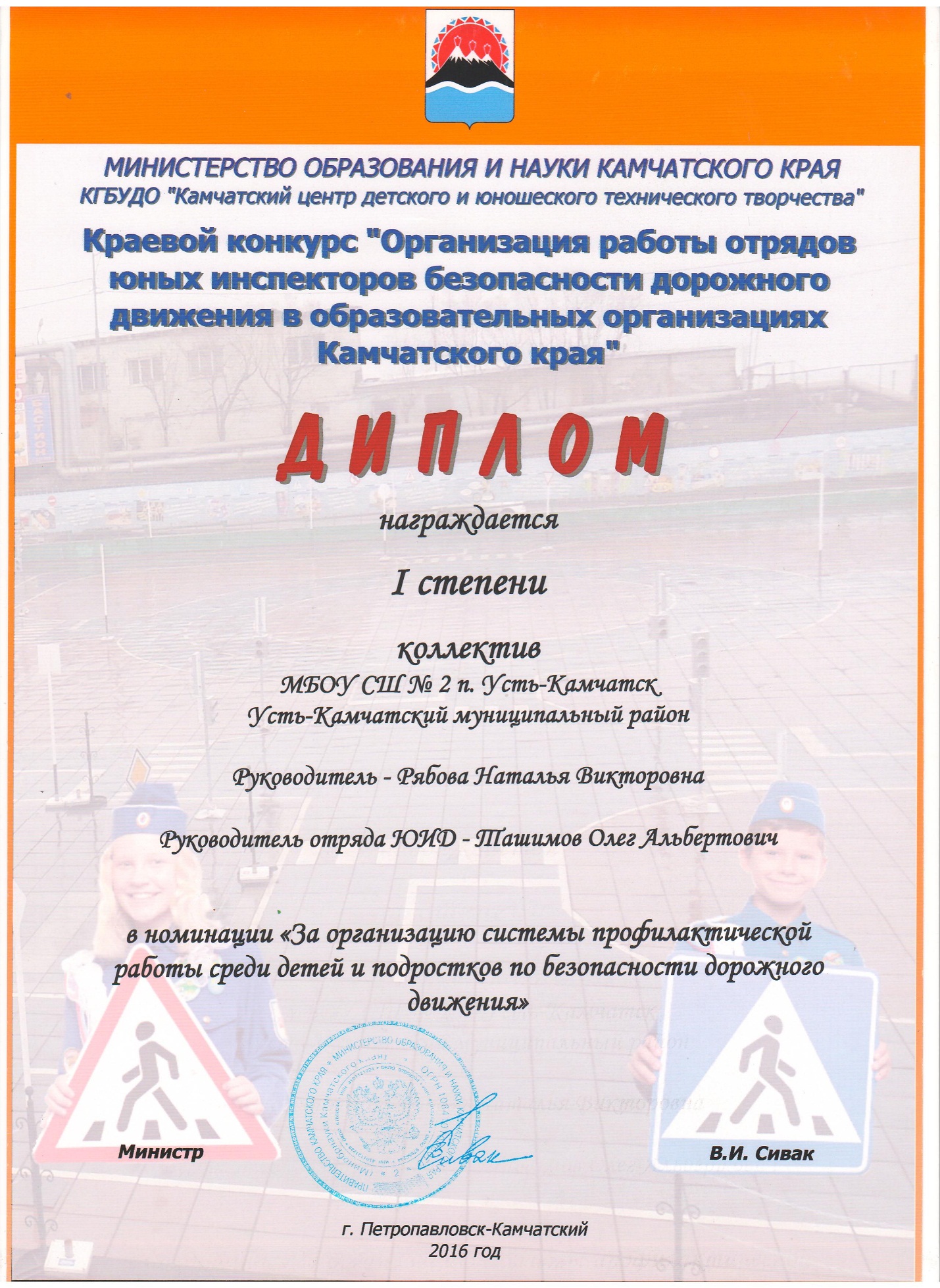 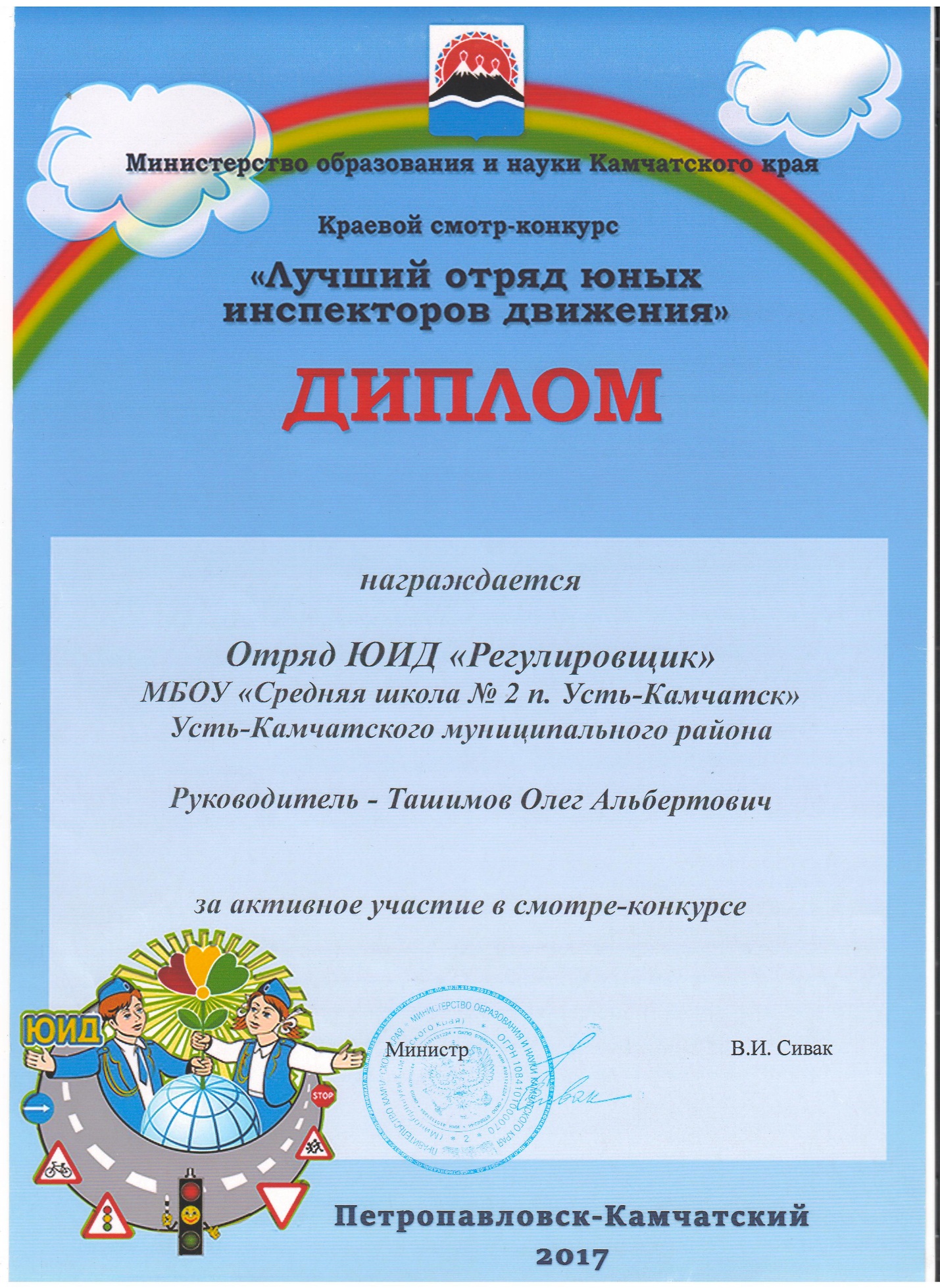 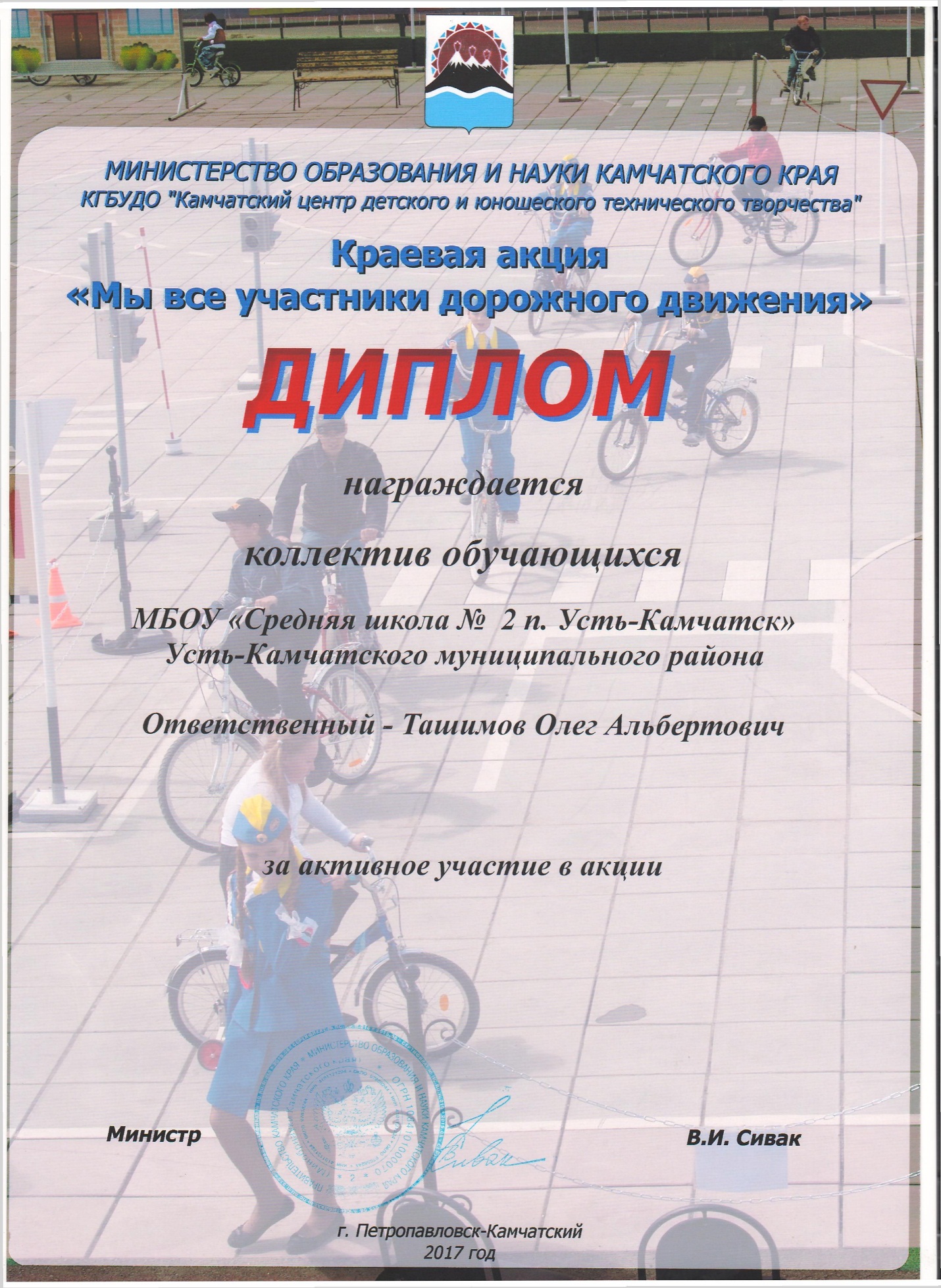 №Мероприятие Дата Ответственный 1Выборы командира отрядасентябрьРуководительСоставление и утверждение плана работы отряда ЮИД на 2016-2017 учебный годДо 20.09.16Руководитель, администрация2Обновление стендов по БДДСентябрь Художественная группа3Посвящение первоклассников в пешеходы СентябрьЮИД4Неделя безопасности дорожного движения СентябрьЮИД5Беседы по профилактике детского дорожно- транспортного травматизмаСентябрь- октябрьЮИД, классные руководители6Викторина по ПДД в период осенних каникулНоябрь Командир 7Акция «Светлячок»Октябрь ЮИД8Акция «Безопасность на дорогах- дело каждого!»НоябрьЮИД9Конкурс «Организация работы отрядов ЮИД в ОУ края»НоябрьРуководитель10Участие в фестивале «Вместе за безопасность дорожного движения»НоябрьРуководитель11Операция «Зимним дорогам – безопасное движение»ДекабрьЮИД12Беседы о соблюдении ПДДКаждую четвертьОтряд, классные руководители 13«Неделя юного пешехода»Февраль Руководитель  14Акция «Мы все участники дорожного движения»Март ЮИД13Конкурс «Лучший отряд ЮИД»Март ЮИД14Деятельность отряда в период работы пришкольного лагеряИюнь-июль 2017 г.Руководитель 15Выпуск листовок о соблюдении ПДДВ течение года Художественная группа16Участие в региональных, муниципальных акциях, мероприятиях В течение годаРуководитель, отряд ЮИД 17Выступления на родительских собранияхВ течение годаРуководитель 